Муниципальное автономное образовательное учреждение"Комплекс средняя общеобразовательная школа- детский сад"МАОУ" КСОШ-ДС"Проект«Осень»." Смешарики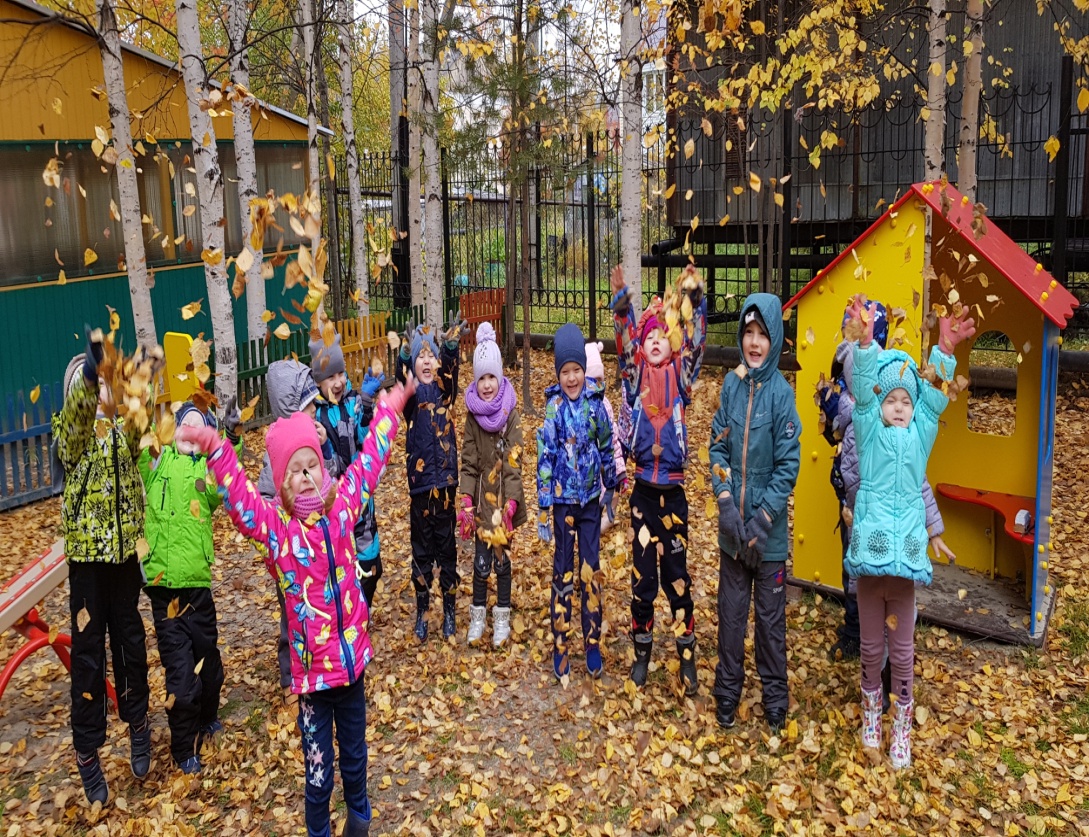 Воспитатель: Уреки В.И.Вид проекта: информационно – творческий.Продолжительность: краткосрочный.Участники: дети с 4-5 лет, воспитатели, родители.Актуальность: Многие великие мыслители и педагоги писали о том, что развитие ребёнка в первые годы жизни в значительной степени зависит от природного окружения. Дело охраны природы зависит в большей мере от сознательности каждого человека, его гражданской ответственности за судьбу родной природы, и это в свою очередь требует усиления внимания к воспитанию у людей, бережного отношения к природе, начиная уже с дошкольного возраста – периода становления основ будущей личности.Воспитание бережного и заботливого отношения к живой и неживой природе возможно тогда, когда дети будут располагать хотя бы элементарными знаниями о них, овладеют несложными способами выращивания растений, ухода за животными, наблюдать природу, видеть её красоту. На этой основе и формируется любовь детей к природе, родному краю.Цель: Обобщать и углублять знания детей об осени.Задачи:ОО «Познавательное развитие»-обобщать и систематизировать представления детей об осенних изменениях в природе, о характерных сезонных явлениях;-расширить представления детей о многообразии и пользе осенних даров природы.ОО «Речевое развитие»-расширять и активизировать речевой запас детей на основе углубления представлений об окружающем;-развивать способность применять сформированные умения и навыки связной речи в различных ситуациях общения;ОО «Социально-коммуникативное развитие»-способствовать развитию памяти, восприятия;-воспитывать у детей бережное отношение к природе.ОО «Художественно – эстетическое развитие»-развивать умение видеть красоту окружающего природного мира, разнообразие его красок и форм через наблюдения во время прогулок, экскурсий, при рассматривании иллюстраций и картин художниковОО «Физическое развитие»- развивать мелкую моторикуПредполагаемый результат:• закрепление знаний и представлений детей об осени, её признаках и дарах;• расширение и активизация речевого запаса детей на основе углубления и обобщения представлений об окружающем, а также в процессе знакомства с рассказами, стихами, пословицами, загадками осенней тематики;• применение сформированных навыков связной речи в различных ситуациях общения;• отражение знаний, накопленных в процессе реализации проекта, в различных видах деятельности (изобразительной, театрализованной, умственной, игровой);Этапы работы по проектуПодготовительный этап• составление плана совместной работы с детьми, родителями;• разработка конспектов НОД;• подбор материала и оборудования для НОД, бесед, игр с детьми;• подбор художественного материала;Основной этапОО «Познавательное развитие»Рассматривание и обследование муляжей и трафаретов овощей, фруктов, грибов, листьев, иллюстраций и открыток, посвященных осени.Ознакомление с окружающим:• «Осенний лес. Дары леса»• «Приметы осени»Беседы:«Что мы знаем о лесе», «Почему деревья сбрасывают листья»,«Осень. Что ты о ней знаешь?»Цикл наблюдений:- за изменениями осенней природы во время прогулок (за солнцем, небом, силой ветра, осенним дождём, за цветником, за перелетными птицами, за деревьями, растущими на территории детского садаЦелевые прогулки: «Наблюдение за осенними работами на огороде»,«Ищем приметы осени»ОО «Речевое развитие»Творческое рассказывание детей по темам:• «Мы гуляли на участке»• «Что я видел в парке?»Заучивание стихов.Словесные игры: «Праздник урожая !», «Листопад»,«Вспомни – назови», «Один – много», «Будь внимательным», «Осенние деревья».Чтение художественной литературы:• Пословицы, поговорки, загадки об осени• Н. Сладков "Осень на пороге".• И. Бунин «Листопад» (отрывок)• А. Майков «Осенние листья по ветру кружат…»ОО «Социально – коммуникативное развитие»Сюжетно-ролевые игры: «Семья – Собираемся на прогулку в лес», «Семейный праздник».Дидактические игры: «Угадай по описанию», «Времена года», «Чудесный мешочек", «Отгадай загадку – нарисуй отгадку!», «Что было бы, если из леса исчезли…»Настольно – печатные игры: «Времена года»Трудовая деятельность:• сбор природного материала на прогулке (сбор шишек, семян, листочков для гербария)• уборка опавшей листвыБеседа: «Осенние хлопоты человека осенью»Беседы по ОБЖ:«Почему в лесу нельзя ничего пробовать?»«Почему могут быть опасны старые, засохшие деревья?»«Как вести себя у водоёмов поздней осенью?»ОО «Художественно-эстетическое развитие»Аппликация:• «Осенние деревья»Рисование:• «Нарядные грибочки»Лепка• «Грибочки для белочки»Рассматривание картины Левитана «Золотая осень»Иллюстрирование книжки – малышки «Осень бродит по дорожке…»Слушание музыкальных произведений:П. И. Чайковский «Осенняя песнь», А. Вивальди «Осень»• «Заглянула Осень в сад» (конкурс на выразительное чтение стихотворений об осени)Конструирование и ручной труд из природного материала:• «Бабочка» (из листьев, «Жар-птица» (из листьев)Физическое развитиеБеседы:«Как одеваться осенью?»«Если хочешь быть здоров»Подвижные игры:«Найди себе пару!»« Беги к березе»Физкультминутка:«Осень»Осень, осень, осеньТрем ладошки друг о друга: Приходи!Зажимаем кулаки по очереди Осень, осень,Трем ладошки друг о друга:Погляди!Ладони на щекиЛистья желтые кружатся,Плавное движение ладонямиТихо на землю ложатся. Ладони гладят по коленямСолнце нас уже не греет,Сжимаем и разжимаем кулаки по очередиВетер дует все сильнее,Синхронно наклоняем руки в разные стороныК югу птицы полетели,« Птица» из двух скрещенных рукДождик к нам в окно стучится.Барабанить пальцами то по одной, то по другой ладони Шапки, куртки надеваемимитируемИ ботинки обуваем     Топаем ногами    Знаем месяцы:    Ладони стучат по коленям Сентябрь, Октябрь, Ноябрь.Кулак, ребро, ладонь.Пальчиковая гимнастика:«Осень»Ветер северный подул: с-с-с (дети шевелят всеми пальцами)Все листочки с липы сдул… (подуть на пальцы)Полетели, закружились (вращение кистями рук)И на землю опустились (кладут пальцы на стол)Дождик стал по ним стучать: (стучат пальцами по столу)Кап-кап-кап, кап-кап-кап,Град по ним заколотил, (стучат кулаками по столу)Листья все насквозь побил.Снег потом припорошил, (плавные движения кистями рук вперёд,назад)Одеялом их накрыл. (крепко прижать ладони к столу)Мероприятия по работе с родителями:• Изготовление папки – передвижки на тему «Осенние фантазии» (изготовление поделок из овощей и природного материала);• Конкурс семейных поделок из даров осени «Осенние фантазии»;• Организация выставок детских работ;• Совместное творчество детей и родителей в изготовлении книжки – малышки;Продукт проектной деятельности:• семейные поделки из овощей, фруктов, природного материала;• книжка – малышка «Осень бродит по дорожке…».Результаты проектной деятельности:• в результате проекта у детей пополнились, систематизировались знания и представления об осенних изменениях в природе, о многообразии осенних даров;• на основе углубления и обобщения представлений об окружающем, в процессе знакомства с рассказами, стихами, пословицами, загадками осенней тематики, у детей расширился и активизировался речевой запас;• появилось желание самостоятельно заняться творчеством – сочинять свои загадки и небольшие рассказы об осени, иллюстрировать их, работать сообща над общим проектом.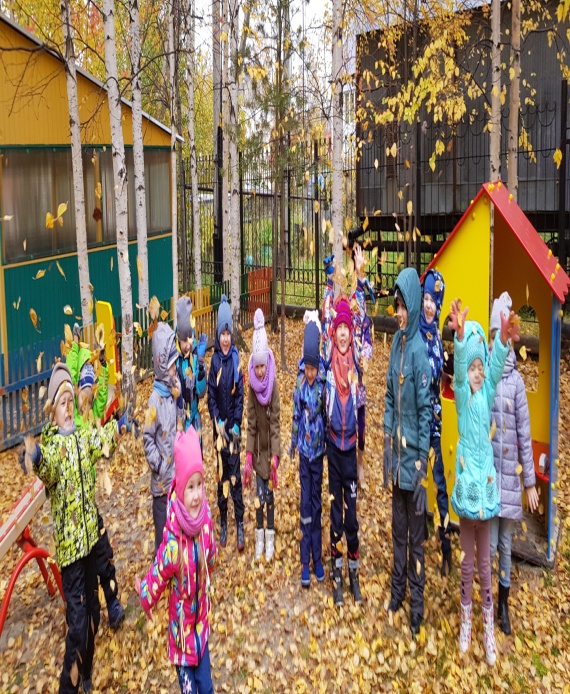 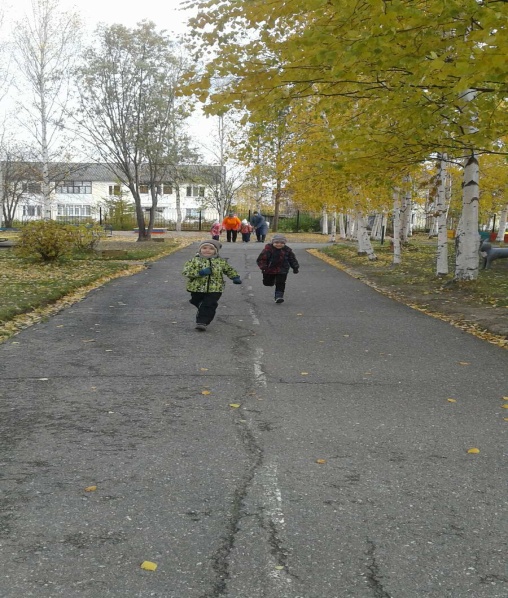 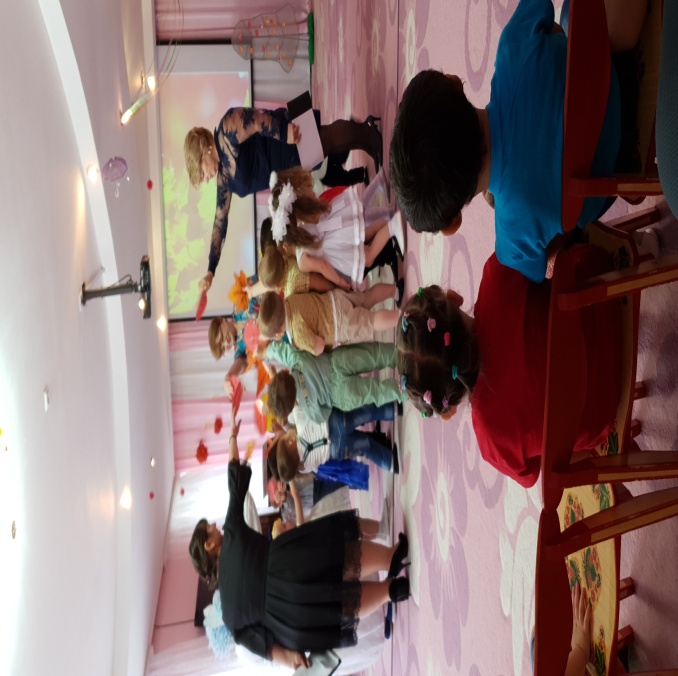 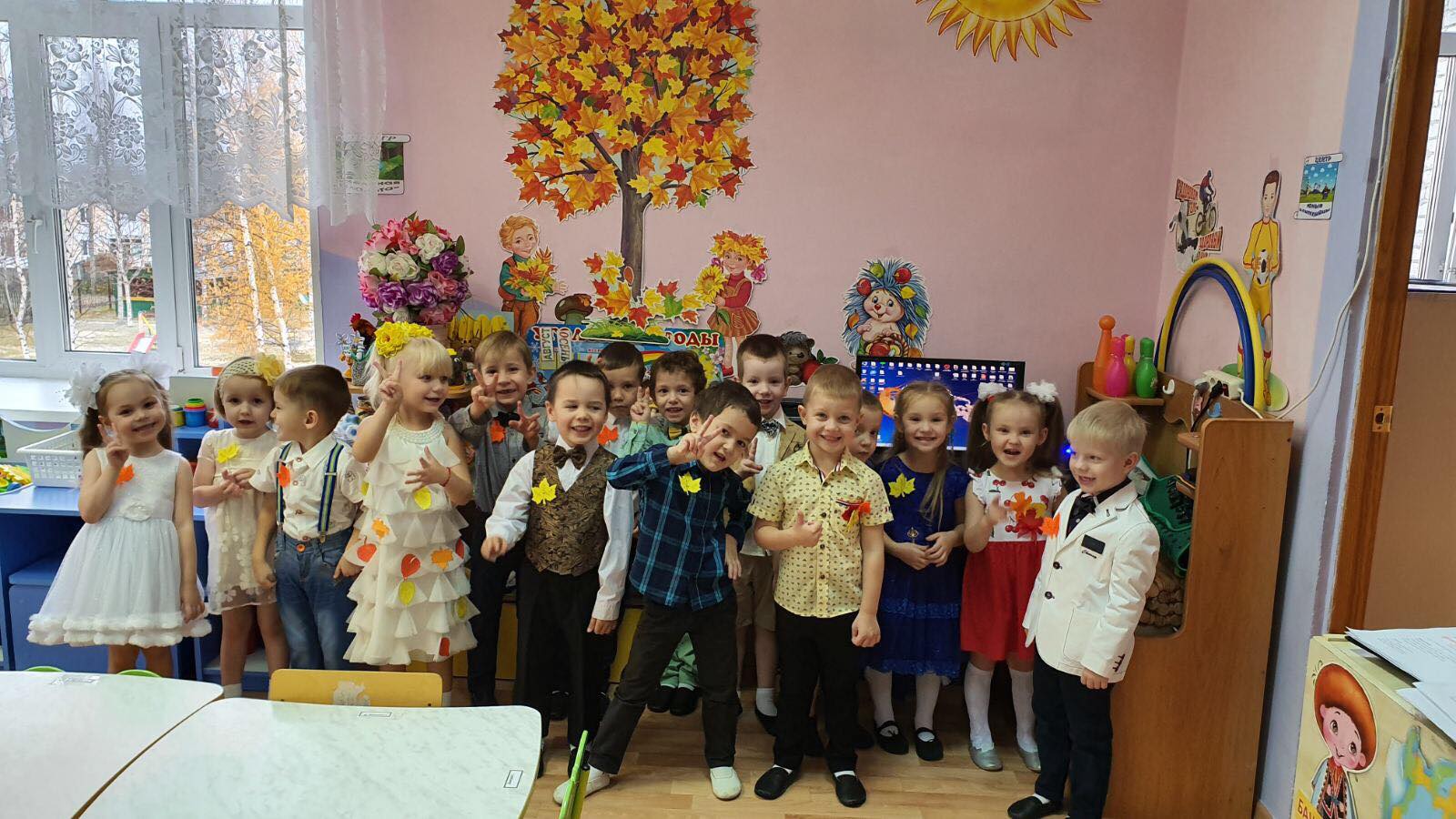 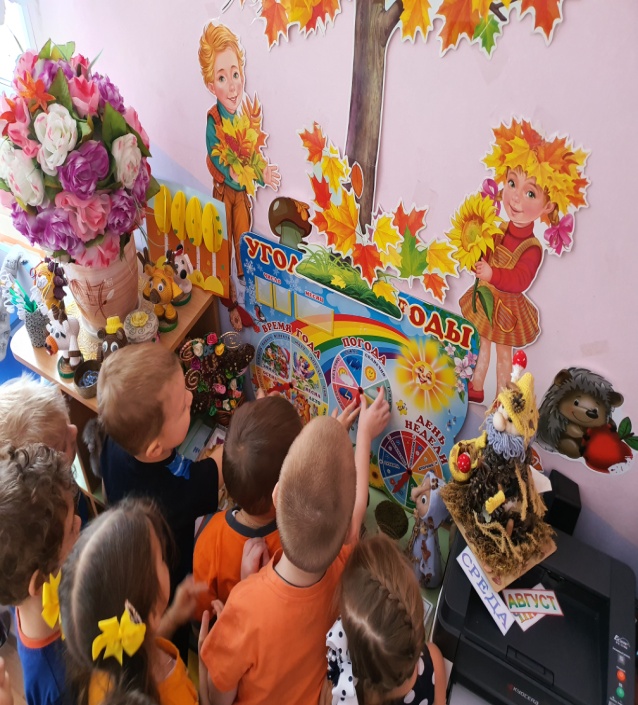 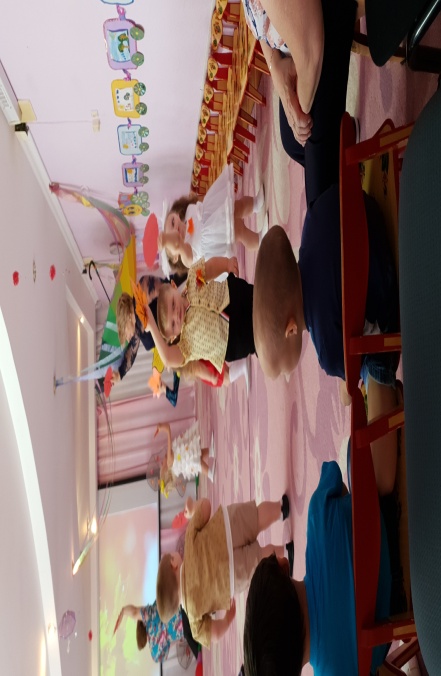 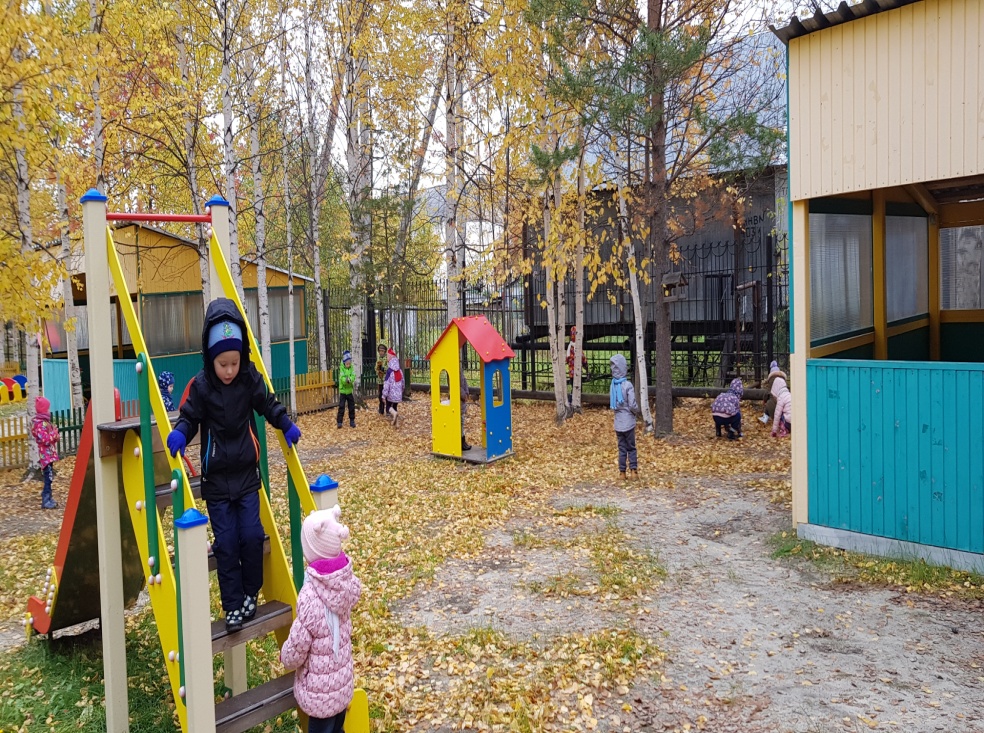 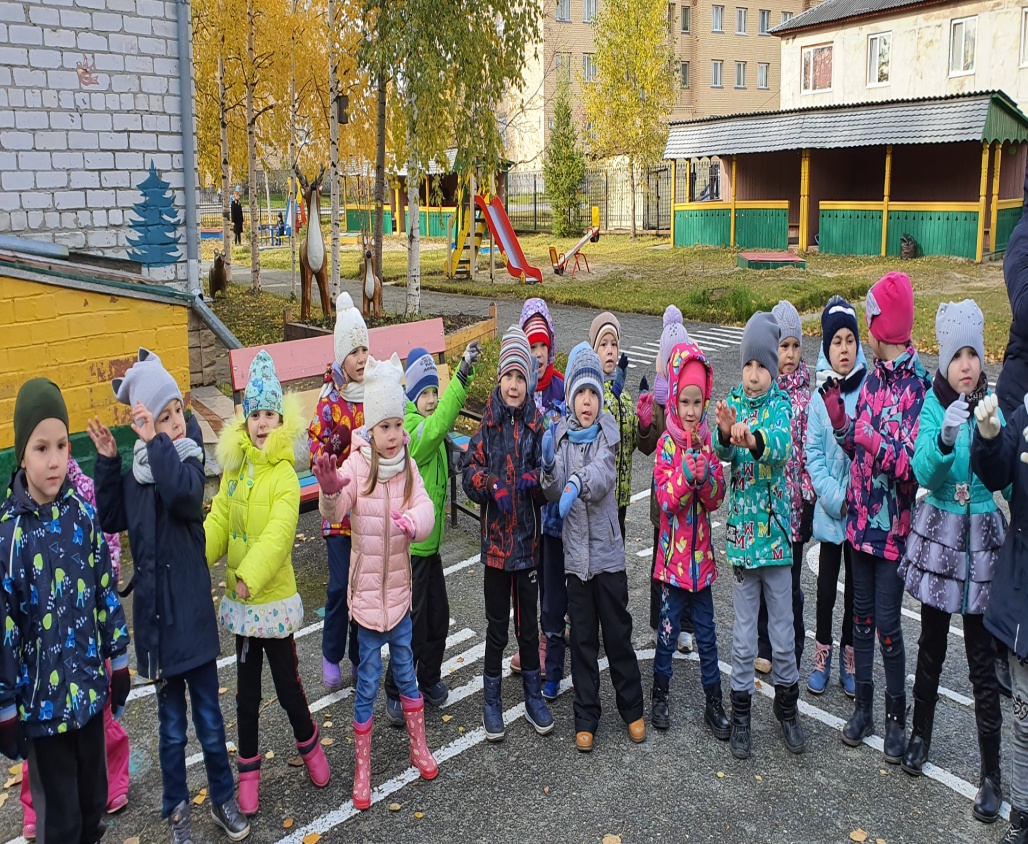 